МЕЖДУНАРОДНЫЕ  СОРЕВНОВАНИЯ  ПОБОКСУ ПОСВЯЩЕННЫЕ ПАМЯТИ РОССИЙСКИХ ВОИНОВ ПОГИБШИХ В АФГАНИСТАНЕ И ДРУГИХ ГОРЯЧИХ ТОЧКАХ(ЮНИОРЫ 17-18 ЛЕТ)International boxing competitions of memory of the Russian soldiers of victims in Afghanistan and other flashpoints(JUNIOR 17-18 YEARS)Комсомольск на АмуреKomsomolsk na AmureСОСТАВ СУДЕЙСКОГО ЖЮРИМЕЖДУНАРОДНЫХ   СОРЕВНОВАНИЙ ПО БОКСУБОКСУ ПАМЯТИ РОССИЙСКИХ ВОИНОВ ПОГИБШИХ В АФГАНИСТАНЕ И ДРУГИХ ГОРЯЧИХ ТОЧКАХThe list of judicial jury of competitions on boxing of the international tournament of memory of the Russian soldiers of victims in Afghanistan and other flashpointsСупервайзер: (Судья AIBA***)                                                                    Пётр Винник (Беларусь)Главный судья соревнований (Cудья AIBA***)                                   Сергей Асанов(Беларусь)Главный секретарь соревнований (Судья НК)                          Евгений Полуэктов(Хабаровск)Супервайзер: (Судья AIBA***)                                                                    Пётр Винник (БеларусГлавный судья соревнований (Cудья AIBA***)                                   Сергей Асанов(Беларусь)Главный секретарь соревнований (Судья НК)                          Евгений Полуэктов(Хабаровск)РЕГЛАМЕНТ СОРЕВНОВАНИЙ                            Competition Schedule	                                                                         12-17  JAN 2018Супервайзер: (Судья AIBA***)                                                                    Пётр Винник (Беларусь)Главный судья соревнований (Cудья AIBA***)                                   Сергей Асанов(Беларусь)Главный секретарь соревнований (Судья НК)                          Евгений Полуэктов(Хабаровск)Отчёт главного судьиСостав участников по командам Супервайзер: (Судья AIBA***)                                                                    Пётр Винник (Беларусь)Главный судья соревнований (Cудья AIBA***)                                   Сергей Асанов(Беларусь)Главный секретарь соревнований (Судья НК)                          Евгений Полуэктов(Хабаровск)ПОБЕДИТЕЛИ И ПРИЗЁРЫСупервайзер: (Судья AIBA***)                                                                    Пётр Винник (Беларусь)Главный судья соревнований (Cудья AIBA***)                                   Сергей Асанов(Беларусь)Главный секретарь соревнований (Судья НК)                          Евгений Полуэктов(Хабаровск)ГРАФИКИ СОРЕВНОВАНИЙСупервайзер: (Судья AIBA***)                                                                    Пётр Винник (Беларусь)Главный судья соревнований (Cудья AIBA***)                                   Сергей Асанов(Беларусь)Главный секретарь соревнований (Судья НК)                          Евгений Полуэктов(Хабаровск)ГРАФИКИ СОРЕВНОВАНИЙСупервайзер: (Судья AIBA***)                                                                    Пётр Винник (Беларусь)Главный судья соревнований (Cудья AIBA***)                                   Сергей Асанов(Беларусь)Главный секретарь соревнований (Судья НК)                          Евгений Полуэктов(Хабаровск)ГРАФИКИ СОРЕВНОВАНИЙСупервайзер: (Судья AIBA***)                                                                    Пётр Винник (Беларусь)Главный судья соревнований (Cудья AIBA***)                                   Сергей Асанов(Беларусь)Главный секретарь соревнований (Судья НК)                          Евгений Полуэктов(Хабаровск)ГРАФИКИ СОРЕВНОВАНИЙСупервайзер: (Судья AIBA***)                                                                    Пётр Винник (Беларусь)Главный судья соревнований (Cудья AIBA***)                                   Сергей Асанов(Беларусь)Главный секретарь соревнований (Судья НК)                          Евгений Полуэктов(Хабаровск)ГРАФИКИ СОРЕВНОВАНИЙСупервайзер: (Судья AIBA***)                                                                    Пётр Винник (Беларусь)Главный судья соревнований (Cудья AIBA***)                                   Сергей Асанов(Беларусь)Главный секретарь соревнований (Судья НК)                          Евгений Полуэктов(Хабаровск)ГРАФИКИ СОРЕВНОВАНИЙСупервайзер: (Судья AIBA***)                                                                    Пётр Винник (Беларусь)Главный судья соревнований (Cудья AIBA***)                                   Сергей Асанов(Беларусь)Главный секретарь соревнований (Судья НК)                          Евгений Полуэктов(Хабаровск)ГРАФИКИ СОРЕВНОВАНИЙСупервайзер: (Судья AIBA***)                                                                    Пётр Винник (Беларусь)Главный судья соревнований (Cудья AIBA***)                                   Сергей Асанов(Беларусь)Главный секретарь соревнований (Судья НК)                          Евгений Полуэктов(Хабаровск)ГРАФИКИ СОРЕВНОВАНИЙСупервайзер: (Судья AIBA***)                                                                    Пётр Винник (Беларусь)Главный судья соревнований (Cудья AIBA***)                                   Сергей Асанов(Беларусь)Главный секретарь соревнований (Судья НК)                          Евгений Полуэктов(Хабаровск)ГРАФИКИ СОРЕВНОВАНИЙГРАФИКИ СОРЕВНОВАНИЙ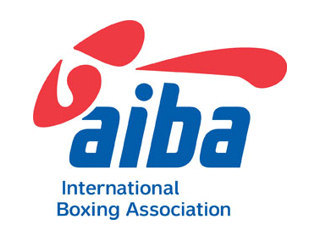 МЕЖДУНАРОДНЫЕЕ       7-11.07.200 СОРЕВНОВАНИЯ ПО БОКСУ ПАМЯТИ РОССИЙСКИХ ВОИНОВ  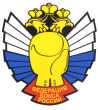 ПОГИБШИХ В АФГАНИСТАНЕ И ДРУГИХ ГОРЯЧИХ ТОЧКАХTHE INTERNATIONAL BOXING COMPETITIONS OF MEMORY OF THE RUSSIAN SOLDIERS OF VICTIMS IN AFGHANISTAN AND OTHER FLASHPOINTSРОССИЯ                12.01-17.01.2018                       КОМСОМОЛЬСК                           RUSSIA                  12.01.-17.01.2018                      KOMSOMOLSKМЕЖДУНАРОДНЫEЕ       7-11.07.200 СОРЕВНОВАНИЯ ПО БОКСУ ПАМЯТИ РОССИЙСКИХ ВОИНОВ  ПОГИБШИХ В АФГАНИСТАНЕ И ДРУГИХ ГОРЯЧИХ ТОЧКАХTHE INTERNATIONAL BOXING COMPETITIONS OF MEMORY OF THE RUSSIAN SOLDIERS OF VICTIMS IN AFGHANISTAN AND OTHER FLASHPOINTSРОССИЯ                12.01-17.01.2018                      КОМСОМОЛЬСК                           RUSSIA                  12.01.-17.01.2018                      KOMSOMOLSKСупервайзерСупервайзерСупервайзерСупервайзер                         Винник Петр Беларусь  АИБА                         Винник Петр Беларусь  АИБА                         Винник Петр Беларусь  АИБА                         Винник Петр Беларусь  АИБАSupervisorSupervisorSupervisorSupervisorVinnik Peter Belarus AIBAVinnik Peter Belarus AIBAVinnik Peter Belarus AIBAVinnik Peter Belarus AIBAГлавный судья / Main judgeГлавный судья / Main judgeГлавный судья / Main judgeГлавный судья / Main judgeАсанов Сергей Беларусь   АИБААсанов Сергей Беларусь   АИБААсанов Сергей Беларусь   АИБААсанов Сергей Беларусь   АИБАAsanov Sergey Belarus AIBAAsanov Sergey Belarus AIBAAsanov Sergey Belarus AIBAAsanov Sergey Belarus AIBAЗам. Главного суди/Deputy of the main judgeЗам. Главного суди/Deputy of the main judgeЗам. Главного суди/Deputy of the main judgeЗам. Главного суди/Deputy of the main judgeРенёв Ярослав Россия АИБАРенёв Ярослав Россия АИБАРенёв Ярослав Россия АИБАРенёв Ярослав Россия АИБАRenjov Yaroslav Russia AIBARenjov Yaroslav Russia AIBARenjov Yaroslav Russia AIBARenjov Yaroslav Russia AIBAРЕФЕРИ И СУДЬИ / Referees and judgesРЕФЕРИ И СУДЬИ / Referees and judgesРЕФЕРИ И СУДЬИ / Referees and judgesРЕФЕРИ И СУДЬИ / Referees and judgesРЕФЕРИ И СУДЬИ / Referees and judgesРЕФЕРИ И СУДЬИ / Referees and judgesCULEYMAN ABDURAMANOVCULEYMAN ABDURAMANOVRUSAIBAАБДУРАМАНОВ СУЛЕЙМАНАБДУРАМАНОВ СУЛЕЙМАНHANEVICH LEONIDHANEVICH LEONIDLVAАIBAХАНЕВИЧ ЛЕОНИДХАНЕВИЧ ЛЕОНИДALIEV SAFARALIEV SAFARPOLAIBAАЛИЕВ САФАРАЛИЕВ САФАРPASTUHOV VALTRIYPASTUHOV VALTRIYMLDAIBAПАСТУХОВ ВАЛЕРИЙПАСТУХОВ ВАЛЕРИЙULITKA VYCHESLAVULITKA VYCHESLAVMLDAIBAУЛИТКА ВЯЧЕСЛАВУЛИТКА ВЯЧЕСЛАВADZHIMURATOV BACHTIYRADZHIMURATOV BACHTIYRRUSAIBAАДЖИМУРАТОВ БАХТИЯРАДЖИМУРАТОВ БАХТИЯРCHERKASHIN CERGEYCHERKASHIN CERGEYUKRAIBAЧЕРКАШИН СЕРГЕЙЧЕРКАШИН СЕРГЕЙRADNAEV BAYARTORADNAEV BAYARTORUSAIBAРАДНАЕВ БАЯРТОРАДНАЕВ БАЯРТОGERANIN ANTONGERANIN ANTONRUSAIBAГЕРАНИН АНТОНГЕРАНИН АНТОНMIKHAIL SHASHKOVMIKHAIL SHASHKOVRUSAIBAШАШКОВ МИХАИЛШАШКОВ МИХАИЛALEKSANDR KORCHAGINALEKSANDR KORCHAGINRUSAIBAКОРЧАГИН АЛЕКСАНДРКОРЧАГИН АЛЕКСАНДРIGOR DUBOVTCEVIGOR DUBOVTCEVRUSAIBAДУБОВЦОВ ИГОРЬДУБОВЦОВ ИГОРЬSERGEY KRUTASOVSERGEY KRUTASOVRUSAIBAКРУТАСОВ СЕРГЕЙКРУТАСОВ СЕРГЕЙSHEKHZOD AKHMETOVSHEKHZOD AKHMETOVUZBAIBAАХМЕДОВ ШЕХЗОДАХМЕДОВ ШЕХЗОДKAYRAT GALIMTAEVKAYRAT GALIMTAEVKAZAIBAГАЛИМТАЕВ КАЙРАТГАЛИМТАЕВ КАЙРАТTCAN-GUOTCAN-GUOCHNAIBAЦАН-ГУОЦАН-ГУОEVGENIY BARANOVEVGENIY BARANOVRUSAIBAБАРАНОВ ЕВГЕНИЙБАРАНОВ ЕВГЕНИЙМЕЖДУНАРОДНЫЕЕ       7-11.07.200 СОРЕВНОВАНИЯ ПО БОКСУ ПАМЯТИ РОССИЙСКИХ ВОИНОВ  ПОГИБШИХ В АФГАНИСТАНЕ И ДРУГИХ ГОРЯЧИХ ТОЧКАХTHE INTERNATIONAL BOXING COMPETITIONS OF MEMORY OF THE RUSSIAN SOLDIERS OF VICTIMS IN AFGHANISTAN AND OTHER FLASHPOINTSРОССИЯ                12.01-17.01.2018                       КОМСОМОЛЬСК                           RUSSIA                  12.01.-17.01.2018                     KOMSOMOLSKМЕДИЦИНСКОЕ ЖЮРИ/Mtdical committeeМЕДИЦИНСКОЕ ЖЮРИ/Mtdical committeeМЕДИЦИНСКОЕ ЖЮРИ/Mtdical committeeVLADIMIR  PUSTOVOY ПУСТОВОЙ  ВЛАДИМИРПУСТОВОЙ  ВЛАДИМИРEVGENIYA KULIKOVAКУЛИКОВА ЕВГЕИЯКУЛИКОВА ЕВГЕИЯNATALIA PROTCENKOПРОЦЕНКО НАТАЛЬЯПРОЦЕНКО НАТАЛЬЯSERGEY ESIPENKOЕСИПЕНКО СЕРГЕЙЕСИПЕНКО СЕРГЕЙВСПОМОГАТЕЛЬНЫЙ СУДЕЙСКИЙ АППАРАТ/ Subsidiary JuryВСПОМОГАТЕЛЬНЫЙ СУДЕЙСКИЙ АППАРАТ/ Subsidiary JuryВСПОМОГАТЕЛЬНЫЙ СУДЕЙСКИЙ АППАРАТ/ Subsidiary JuryEVGENIY POLUEKTOV                   EVGENIY POLUEKTOV                   ПОЛУЭКТОВ ЕВГЕНИЙOLEG PANOV OLEG PANOV ПАНОВ ОЛЕГPAVEL GOLNIKOVPAVEL GOLNIKOVГОЛЬНИКОВ ПАВЕЛROVAN KALCHUGINROVAN KALCHUGINКАЛЬЧУГИН РОМАНGEORGIY BAULGEORGIY BAULБАУЛЬ ГЕОРГИЙPROSYANIK EVGENIYPROSYANIK EVGENIYПРОСЯНИК ЕВГЕНИЙBERCHANSKIY MIHAILBERCHANSKIY MIHAILБЕРЧАНСКИЙ МИХАИЛKIRILL LAMBURTKIRILL LAMBURTЛАМБУРТ КИРИЛЛPONOMARENKO MIHAILPONOMARENKO MIHAILПОНОМАРЕНКО МИХАИЛKLIMBERG VLADIMIRKLIMBERG VLADIMIRКЛИМБЕРГ ВЛАДИМИРGINZBURG VLADIMIRGINZBURG VLADIMIRГИНЗБУРГ ВЛАДИМИРKALASHNIKOVA IRINAKALASHNIKOVA IRINAКАЛАШНИКОВА ИРИНАKRIVOROTRO VIKTORKRIVOROTRO VIKTORКРИВОРОТЬКО ВИКТОР№ВесоваякатегорияКол-во Уч-ковКол-во Боев 13.01.1816-0014.01.1815-0015.01.1815-0016.01.1814-0017.01.1812-00149 кг652--21252 кг652--21356 кг1615-8421460 кг12114-421564 кг1514-7421669 кг13125-421775 кг1514-7421881 кг874--21991 кг21----110+91 кг32---11Всего96861722201710Е       7-11.07.200 МУЖДУНАРОДНЫЕ СОРЕВНОВАНИЯ ПО БОКСУ ПАМЯТИ РОССИЙСКИХ ВОИНОВ  ПОГИБШИХ В АФГАНИСТАНЕ И ДРУГИХ ГОРЯЧИХ ТОЧКАХTHE INTERNATIONAL BOXING COMPETITIONS OF MEMORY OF THE RUSSIAN SOLDIERS OF VICTIMS IN AFGHANISTAN AND OTHER FLASHPOINTSРОССИЯ                12.01-17.01.2018                       КОМСОМОЛЬСК                           RUSSIA                  12.01.-11.01.2018                      KOMSOMOLSKКомандаВсего:495256606469758191+911Беларусь511-21-----2Польша2-----11---3Армения3--1-11----4Таджикистан1--1-------5Латвия2--11------6Молдова4----211---7Узбекистан1011212111--8Казахстан1011111111119Китай8--11-222--10Россия3223633364-211Россия-1181-33433-1-12Украина1----1-----Всего:96661612151315823Е       7-11.07.200 МУЖДУНАРОДНЫЕ СОРЕВНОВАНИЯ ПО БОКСУ ПАМЯТИ РОССИЙСКИХ ВОИНОВ  ПОГИБШИХ В АФГАНИСТАНЕ И ДРУГИХ ГОРЯЧИХ ТОЧКАХTHE INTERNATIONAL BOXING COMPETITIONS OF MEMORY OF THE RUSSIAN SOLDIERS OF VICTIMS IN AFGHANISTAN AND OTHER FLASHPOINTSРОССИЯ                09.02-14.25.2016                       КОМСОМОЛЬСК                           RUSSIA                  09.02.-14.02.2016                      KOMSOMOLSK49 кг49 кг49 кг52 кг52 кг52 кг 1мСабырхан МахмудКАЗ 1мКарибян  БорисРОС2мВахаев МухаммедРОС2мРебров НикитаРОС3мАлиев РамилБЛР3мПетров АртёмБЛР3мКомолмирзаев СодирбекУЗБ3мХолмуродов СамандарУЗБ56 кг56 кг56 кг60 кг60 кг60 кг1мХалоков АбдумаликУЗБ1мСейтжан РахатКАЗ2мМуйдинхужаев АсадхужаУЗБ2мМахмадшоев АхмадшохРОС3мМинатуллаев КагирРОС3мМагамадов УсманРОС3мДосанов АйбекКАЗ3мЛетнев МаксимРОС64 кг64 кг64 кг69 кг69 кг69 кг1мПопов ИльяРОС1мЖарков ОлегРОС2мШайкен ТалгатКАЗ2мНовосёлов КириллРОС3мРахмонов ЖахонгирУЗБ3мСтупин ИванРОС3мДёмин АлексейРОС3мЖакпеков ЕрмаханКАЗ75 кг75 кг75 кг81 кг81 кг81 кг1мТетерев ДаниилРОС1мКолесников РусланРОС2мЦамбов ЭдгардРОС2мШамхалов АхмедРОС3мШешунов АлександрРОС3мХатаев ЭминРОС3мЧирвон НикитаРОС3мБабаев БаширРОС91 кг91 кг91 кг+91 кг+91 кг+91 кг1мОралбай АйбекКАЗ1мДронов АлексейРОС2мАгапитов ДаниилРОС-12мХидиров ИбрагимРОС3м3мТойбай ДамирКАЗВЕСОВАЯ КАТЕГОРИЯ 49 кг.5.Вахаев Мухаммед              РОС  Vakhaev Mukhammed             RUS ВахаевByeВахаев5-06.Алиев Рамил                       БЛР Aliev Ramin                             BELАлиевByeСабырхан3-21.Батяй Дмитрий                  РОС   Batyay  Dmitriy                      RUS Комолмирзаев4-12.Комолмирзаев Содирбек   УЗБ  Komolmirzaev Sodirbek          UZBСабырхан4-13.Сабырхан Махмуд              КАЗ  Sabyrkhan Makhmud               KAZСабырхан5-04.Ращук Михаил                 РОС-1   Rashuk Mihail                     RUS 1ВЕСОВАЯ КАТЕГОРИЯ 52 кг.5.Ребров Никита                   РОС  Rebrov Nikita                          RUSРебровByeРебров5-06.Петров Артём                      БЛР  Petrov Arttem                          BELПетровByeКарибян5-01.Карибян Борис                   РОС  Karibyan Boris                        RUSКарибян5-02.Серкебаев Карим                КАЗ  Serkebaev Rarim                      KAZКарибян3-23.Холмуродов Самандар      УЗБ   Kholmurodov Samandar        UZBХолмуродов5-04.Исаев Исмаил                        РОС  Isaev Ismail                              RUSВЕСОВАЯ КАТЕГОРИЯ 56 кг.ВЕСОВАЯ КАТЕГОРИЯ 56 кг.ВЕСОВАЯ КАТЕГОРИЯ 56 кг.ВЕСОВАЯ КАТЕГОРИЯ 56 кг.1        Минатуллаев КагирРОСРОСMinatullaev Kagir               RUS               RUSМинатулаевМинатулаев2Федчун ДмитрийРОС-1РОС-15-05-0Fedchun Dmitriy            RUS-1            RUS-1МинатуллаевМинатуллаев5-05-03Ивановс АртурсЛАТЛАТIvanovs ArtursLATLATКривенецКривенец4Кривенец ЕгорРОС-1РОС-15-05-0Krivenets Egor            RUS-1            RUS-1ХалоковХалоков5-05-05Шамсаев МагомедРОСРОСShamsaev MagomedRUSRUSШамсаевШамсаев6Лю ЦзиньКИТКИТ5-05-0Lu TzinCHNCHNХалоковХалоков5-05-07Халоков АбдумаликУЗБУЗБKhalokov AbdumalikUZBUZBХалоковХалоков8Кыров АртурРОСРОС5-05-0Kyrov ArturRUSRUSХолоковХолоковWOWO9Абушинов АрлтанРОСРОСAbushinov ArltanRUSRUSАбушиновАбушинов10Хабибов СомонТДЖТДЖWOWOKhabirov SomonTJKTJKДосановДосанов4-14-1                 11Досанов АйбекКАЗКАЗDosanov AybekKAZKAZДосановДосанов12Арустамян КарленАРМАРМ5-05-0Arustamyan KarlenARMARMМуйдинхужаевМуйдинхужаев3-23-213Шумков ВсеволодРОСРОСShumkov VsevolodRUSRUSШумковШумков                 14Карнаущенко ДавидРОС-1РОС-1RSC-2RSC-2Karnauschenko DavidRUS-1RUS-1МуйдинхужаевМуйдинхужаев3-23-215Ражев ЭрикРОСРОСRazhev ErikRUSRUSМуйдинхужаевМуйдинхужаев16Муйдинхужаев АсадхужаУЗБУЗБ4-14-1Muydinkhudzhaev AsadkhuzhaUZBUZBВЕСОВАЯ КАТЕГОРИЯ 60 кг.ВЕСОВАЯ КАТЕГОРИЯ 60 кг.ВЕСОВАЯ КАТЕГОРИЯ 60 кг.ВЕСОВАЯ КАТЕГОРИЯ 60 кг.9Махмадшоев АхмадшохРОСРОСMakhmudshoev AkhmadshokhRUSRUSМахмадшоевМахмадшоевByeByeМахмадшоевМахмадшоев4-14-110Марук ВиталийБЛРБЛРMaruk VitaliyBELBELМарукМарукByeByeМахмадшоевМахмадшоев4-14-111Фадеев НазарБЛРБЛРFadeev VitaliyBELBELФадеевФадеевByeByeЛетневЛетнев5-05-012Летнев МаксимРОСРОСLetnev MaksimRUSRUSЛетневЛетневByeByeСейтжатСейтжат5-05-01Магамадов УсманРОСРОСMagomadov UsmanRUSRUSМагамадовМагамадов2Лю ЧженяньКИТКИТ5--05--0Li ChzhenyanCHNCHNМагамадовМагамадовRCS-1RCS-1                 3Трушников ВадимРОС-1РОС-1Trushnikov VadimRUS-1RUS-1ЛебедевсЛебедевс4Лебедевс КонстантинсЛАТЛАТWОWОLebedevs KonstantinsLATLATСейтжатСейтжат4-14-15Утегенов ХалимбекУЗБУЗБUtegenov KhalimbekUZBUZBУтегеновУтегенов                 6Рудых ДмитрийРОС-1РОС-15-05-0Rudikh DmitriyRUS-1RUS-1СейтжанСейтжан5-05-07Уманец ВалерийРОС-1РОС-1Umanetc ValeriyRUS-1RUS-1СейтжанСейтжан8Сейтжан РахатКАЗКАЗ5-05-0Seytzhat RakhatKAZKAZВЕСОВАЯ КАТЕГОРИЯ 64 кг.ВЕСОВАЯ КАТЕГОРИЯ 64 кг.ВЕСОВАЯ КАТЕГОРИЯ 64 кг.ВЕСОВАЯ КАТЕГОРИЯ 64 кг.15Дёмин АлексейРОСРОСDemin AlekseyRUSRUSДёминДёминByeByeДёминДёминRSC-2RSC-21Аллахвердиев ВюгарМЛДМЛДAllahverdiev VyugarMLDMLDАндросовАндросов2Андросов АлександрРОС-1РОС-15-05-0Androsov AleksandrRUS-1RUS-1ПоповПопов4-14-13Попов ИльяРОСРОСPopov IlyaRUSRUSПоповПопов4Диакону КристианМЛДМЛДRSC-1RSC-1Diakonu KristianMLDMLDПоповПопов5-05-05Шодибоев АсадбекУЗБУЗБShodiboev AsadbekUZBUZBШодибоевШодибоев6Заплава АндрейРОС-1РОС-15-05-0Zaplava AndreyRUS-1RUS-1ПоповПопов5-05-07Хохлов АлександрРОСРОСKhokhlov AleksandrRUSRUSХохловХохлов8Никогосян БеникАРМАРМ5--05--0Nikogosyan BenikARMARMРахмоновРахмонов5--05--09Гладышко КонстантинРОС-1РОС-1Gladyshko KonstantinRUS-1RUS-1РахмоновРахмонов10Рахмонов ЖахонгирУЗБУЗБ5-05-0Rkhmonov ZhakhongirUZBUZBШайкенШайкен5-05-011Лелеков ЕвгенийРОС-1РОС-1Lelekov EvgeniyRUS-1RUS-1ЛелековЛелеков12Мельников ИванБЛРБЛРRSC-3RSC-3Melnikov IvanBELBELШайкенШайкен5-05-013Чернов РусланУКРУКРChernov RuslanUKRUKRШайкенШайкен14Шайкен ТалгатКАЗКАЗRSC-1RSC-1Shayken TalgatKAZKAZВЕСОВАЯ КАТЕГОРИЯ 69 кг.ВЕСОВАЯ КАТЕГОРИЯ 69 кг.ВЕСОВАЯ КАТЕГОРИЯ 69 кг.ВЕСОВАЯ КАТЕГОРИЯ 69 кг.11        Жарков ОлегРОСРОСZharkov OlegRUSRUSЖарковЖарковByeByeЖарковЖарков5-05-012Ван ДиКИТКИТVan DiCHNCHNВан ДиВан ДиByeByeЖарковЖарковWOWO13Великовский ЕгорПОЛПОЛVelikovskiy EgorPOLPOLВеликовскийВеликовскийByeByeСтупинСтупин5-05-01Ступин ИванРОСРОСStupin IvanRUSRUSСтупинСтупин2Варданян ГагикАРМАРМ5-05-0Vardanyan GagikARMARMЖарковЖарков5-05-03Жакпеков ЕрмаханКАЗКАЗZhakpekov ErmakhanKAZKAZЖакпековЖакпеков4Лю ХанКИТКИТ5-05-0Lyu KhanCHNCHNЖакпековЖакпеков5--05--0                   5Крихта АлександрРОС-1РОС-1Krikhta AleksandrRUS-1RUS-1КрихтаКрихта6Кириченко ВикторРОС-1РОС-1WОWОKirichenko ViktorRUS-1RUS-1НовосёловНовосёлов5-05-07Новосёлов КириллРОСРОСNovoselov KirillRUSRUSНовосёловНовосёлов                   8Тодоров ВадимМЛДМЛД5-05-0Todorov VadimMLDMLDНовосёловНовосёлов5-05-09Мелешин ИльяРОС-1РОС-1Meleshin IlyaRUS-1RUS-1КайимовКайимов10Кайимов СухробУЗБУЗБ5-05-0Kayimov SukhrobUZBUZBВЕСОВАЯ КАТЕГОРИЯ 75 кг.ВЕСОВАЯ КАТЕГОРИЯ 75 кг.ВЕСОВАЯ КАТЕГОРИЯ 75 кг.ВЕСОВАЯ КАТЕГОРИЯ 75 кг.15Газдиев РусланРОСРОСGazdiev RuslanRUSRUSГаздиевГаздиевByeByeТетеревТетерев5-05-01Тетерев ДаниилРОСРОСTeterev DaniilRUSRUSТетеревТетерев2Гао Шу ВэнКИТКИТ5-05-0Gao Shu VenCHNCHNТетеревТетерев5-05-03Тамазов НавоУЗБУЗБTamazov NavoUZBUZBТамазовТамазов4Соколов ЕгорРОС-1РОС-15-05-0Sokolov EgorROS-1ROS-1ШешуновШешунов5-05-05Шешунов АлександрРОСРОСSheshunov AleksandrRUSRUSШешуновШешунов6Кирьяков АндрейМЛДМЛД5-05-0Kiryakov AndreyMLDMLDТетеревТетерев5-05-07Цамбов ЭдгардРОСРОСTcambov YedgardRUSRUSЦамбовЦамбов8Чжу Хун ТаньКИТКИТRSC--3RSC--3Chzhu Khun TanCHNCHNЦамбовЦамбовRSC--2RSC--29Константинов ДаниилРОСРОСKonstantinov DaniilRUSRUSКонстантиновКонстантинов10Абильванов СейранРОС-1РОС-1RSC-2RSC-2Abilvanov SeiranRUS-1RUS-1ЦамбовЦамбов5-05-011Чирвон НикитаРОСРОСChirvon NikitaRUSRUSЧирвонЧирвон12Ожигов ЯрославПОЛПОЛ5-05-0Ozhigov YaroslavPOLPOLЧирвонЧирвон5-05-013Оралбай НурбекКАЗКАЗOralbay NurbekKAZKAZОралбайОралбай14Сидоров РоманРОС-1РОС-15-05-0Sidorov RomanRUS-1RUS-1ВЕСОВАЯ КАТЕГОРИЯ 81 кг.ВЕСОВАЯ КАТЕГОРИЯ 81 кг.ВЕСОВАЯ КАТЕГОРИЯ 81 кг.1Шамхалов АхмедРОСРОСShamkhalov AkhmedRUSRUSШамхаловШамхаловШамхалов5-05-05-02Тянь Тиан ЦзэлеКИТКИТTyan Tian TzeleCHNCHNШамхаловШамхалов5-05-03Тогамбай СагындыкКАЗКАЗTogambay SagyndykKAZKAZХатаевХатаевХатаев3-23-23-24Хатаев ЭминРОСРОСKhataev EminRUSRUSКолесниковКолесниковWOWO5Колесников РусланРОСРОСKolesnikov RuslanRUSRUSКолесниковКолесниковКолесниковRSC-2RSC-2RSC-26Чжао Хуай ЮаньКИТКИТChzao Khuay YuanCHNCHNКолесниковКолесников5-05-07Худойберганов ЖамшидУЗБУЗБKhudoyberganov ZhamshidUZBUZBБабаевБабаевБабаев5-05-05-08Бабаев БаширРОСРОСBabaev BashirRUSRUS                  2.  Оралбай Айбек                             КАЗ             Oralbay Aybek                                KAZ           ОралбайRCS-I 3r               3.  Агапитов Даниил                            РОС-1           Agapitov Daniil                                   RUS-1Супервайзер: (Судья AIBA***)                                                                    Пётр Винник (Беларусь)Главный судья соревнований (Cудья AIBA***)                                   Сергей Асанов(Беларусь)Главный секретарь соревнований (Судья НК)                          Евгений Полуэктов(Хабаровск)Супервайзер: (Судья AIBA***)                                                                    Пётр Винник (Беларусь)Главный судья соревнований (Cудья AIBA***)                                   Сергей Асанов(Беларусь)Главный секретарь соревнований (Судья НК)                          Евгений Полуэктов(Хабаровск)Супервайзер: (Судья AIBA***)                                                                    Пётр Винник (Беларусь)Главный судья соревнований (Cудья AIBA***)                                   Сергей Асанов(Беларусь)Главный секретарь соревнований (Судья НК)                          Евгений Полуэктов(Хабаровск)Супервайзер: (Судья AIBA***)                                                                    Пётр Винник (Беларусь)Главный судья соревнований (Cудья AIBA***)                                   Сергей Асанов(Беларусь)Главный секретарь соревнований (Судья НК)                          Евгений Полуэктов(Хабаровск) 3.Хидиров Ибрагим                          РОС                        Khidirov Ibragim                              RUSХидировByeДроновДронов5-05-0               1.   Дронов Алексей                             РОС        Dronov Aleksey                                  RUSДронов3-22.    Тойбай Дамир                               КАЗ              Toybay Damir                                  KAZ      Супервайзер: (Судья AIBA***)                                                                    Пётр Винник (Беларусь)Главный судья соревнований (Cудья AIBA***)                                   Сергей Асанов(Беларусь)Главный секретарь соревнований (Судья НК)                          Евгений Полуэктов(Хабаровск)Супервайзер: (Судья AIBA***)                                                                    Пётр Винник (Беларусь)Главный судья соревнований (Cудья AIBA***)                                   Сергей Асанов(Беларусь)Главный секретарь соревнований (Судья НК)                          Евгений Полуэктов(Хабаровск)Супервайзер: (Судья AIBA***)                                                                    Пётр Винник (Беларусь)Главный судья соревнований (Cудья AIBA***)                                   Сергей Асанов(Беларусь)Главный секретарь соревнований (Судья НК)                          Евгений Полуэктов(Хабаровск)Супервайзер: (Судья AIBA***)                                                                    Пётр Винник (Беларусь)Главный судья соревнований (Cудья AIBA***)                                   Сергей Асанов(Беларусь)Главный секретарь соревнований (Судья НК)                          Евгений Полуэктов(Хабаровск)